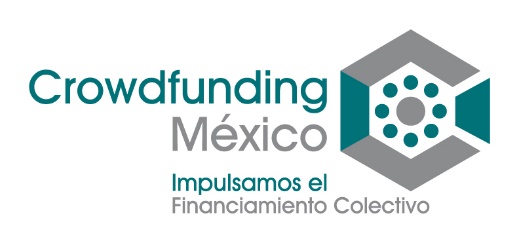 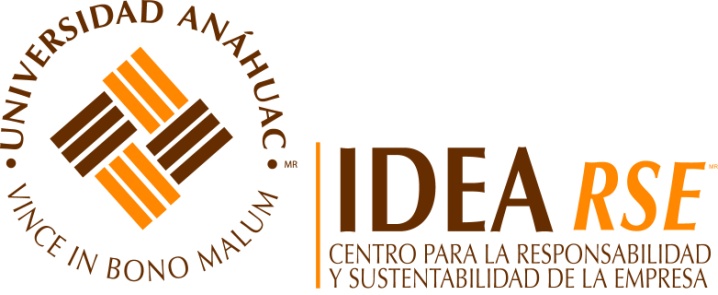 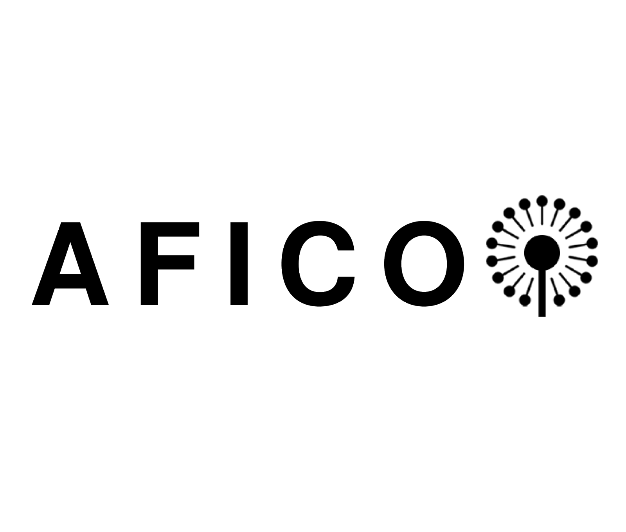 FORMATO DE INSCRIPCIÓN PARA EL DIPLOMADO “Crowdfunding y Fintech.”INSTRUCCIONES:Favor de llenar la ficha de inscripción y enviarlo por correo electrónico a las siguientes direcciones:Mtro. Miguel Ángel Mejía Ríos miguelmejia@afico.orgLic. María Morfín de la Parra maria@afico.orgNOMBRE DEL INTERESADO: _______________________________________________TELEFONOS DE CONTACTO: ______________________________________________CELULAR: ______________________________________________________________CORREO ELECTRÓNICO:__________________________________________________NOMBRE DE LA INSTITUCIÓN DONDE  LABORA: ______________________________CARGO QUE OCUPA: _____________________________________________________FECHA DE NACIMIENTO: __________________________________________________¿CÓMÓ SE ENTERO DEL DIPLOMADO?:_____________________________________FORMA DE PAGO:                                        CHEQUE          DEPÓSITO      TRANSFERENCIA BANCARIA         PAGO COMPLETO 				PAGO POR MÓDULO         (3% de descuento) 		FECHA EN LA QUE REALIZARÉ MI PRIMER PAGO: ____________________________*EN CASO DE REQUERIR FACTURA FAVOR DE ANOTAR LOS DATOS NECESARIOS:RAZÓN SOCIAL: _________________________________________________________DOMICILIO FISCAL: _______________________________________________________RFC: ___________________________________________________________________CUALQUIER DUDA FAVOR DE CONTACTAR A  AFICO EN EL TELÉFONO: 55 4934 8343 O AL CORREO ELECTRÓNICO: maria@afico.org 